ПАМЯТКА ДЛЯ РОДИТЕЛЕЙ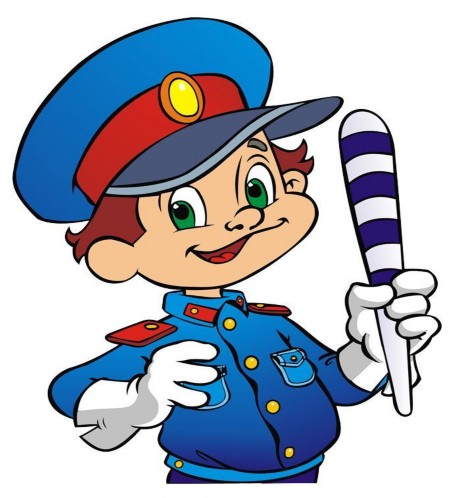 УВАЖАЕМЫЕ РОДИТЕЛИ!При современных скоростях движения автомобилей и городского транспорта большое количество дорожно-транспортных происшествий происходит по вине пешеходов (взрослых и детей). Эти происшествия сопровождаются травмами, а иногда приводят к тяжелым трагическим последствиям.Чтобы их не было, следует больше внимания уделять поведению ребят на улице. Объясните еще раз своему ребенку, что по улицам движется много автомобилей, автобусов, мотоциклов и другого транспорта, поэтому, находясь на улице, надо всегда быть внимательным и осторожным, строго выполнять правила движения. Напомните детям, что ходить по улице надо по тротуару, а переходить улицу только шагом и в местах, где имеются разметка «Пешеходный переход» или указатели перехода, а где их нет на перекрестках – по линии тротуаров или подземным переходам.Прежде чем переходить улицу, убедитесь в полной безопасности: посмотрите сначала налево, а потом с середины дороги направо. Когда приближается машина, то надо ее пропустить. Запрещается переходить улицу перед близко идущим транспортом, особенно когда дорожное покрытие влажное. Там, где движение регулируется светофором, улицу разрешается переходить только при зеленом сигнале светофора. Правилами запрещено ездить на подножках и выступах трамваев, автобусов, цепляться за борта грузовиков. Играть и бегать на проезжей части улицы, а также кататься на самокатах – опасно.Мы напоминаем, что ездить на велосипедах по улицам разрешается детям с 14-летнего возраста. Велосипедист, как и водитель других видов транспорта, должен хорошо знать и постоянно выполнять правила дорожного движения и иметь удостоверение на право управления этим транспортом.Товарищи родители! На пути в школу некоторым ребятам приходится переходить улицу с движением транспорта. Помогите детям выбрать самый безопасный маршрут.Особую заботу проявите о первоклассниках, если нет возможности ежедневно провожать ребенка в школу и встречать его, то несколько раз не спеша пройдите с ним до школы и обратно и объясните ему, как он должен вести себя на улице и какие правила ему надо выполнять.САМИ ЗНАЙТЕ И ВЫПОЛНЯЙТЕ ПРАВИЛА ДВИЖЕНИЯ.БУДЬТЕ ДЛЯ ДЕТЕЙ ПРИМЕРОМ ДИСЦИПЛИНИРОВАННОСТИ НА УЛИЦЕ!!!